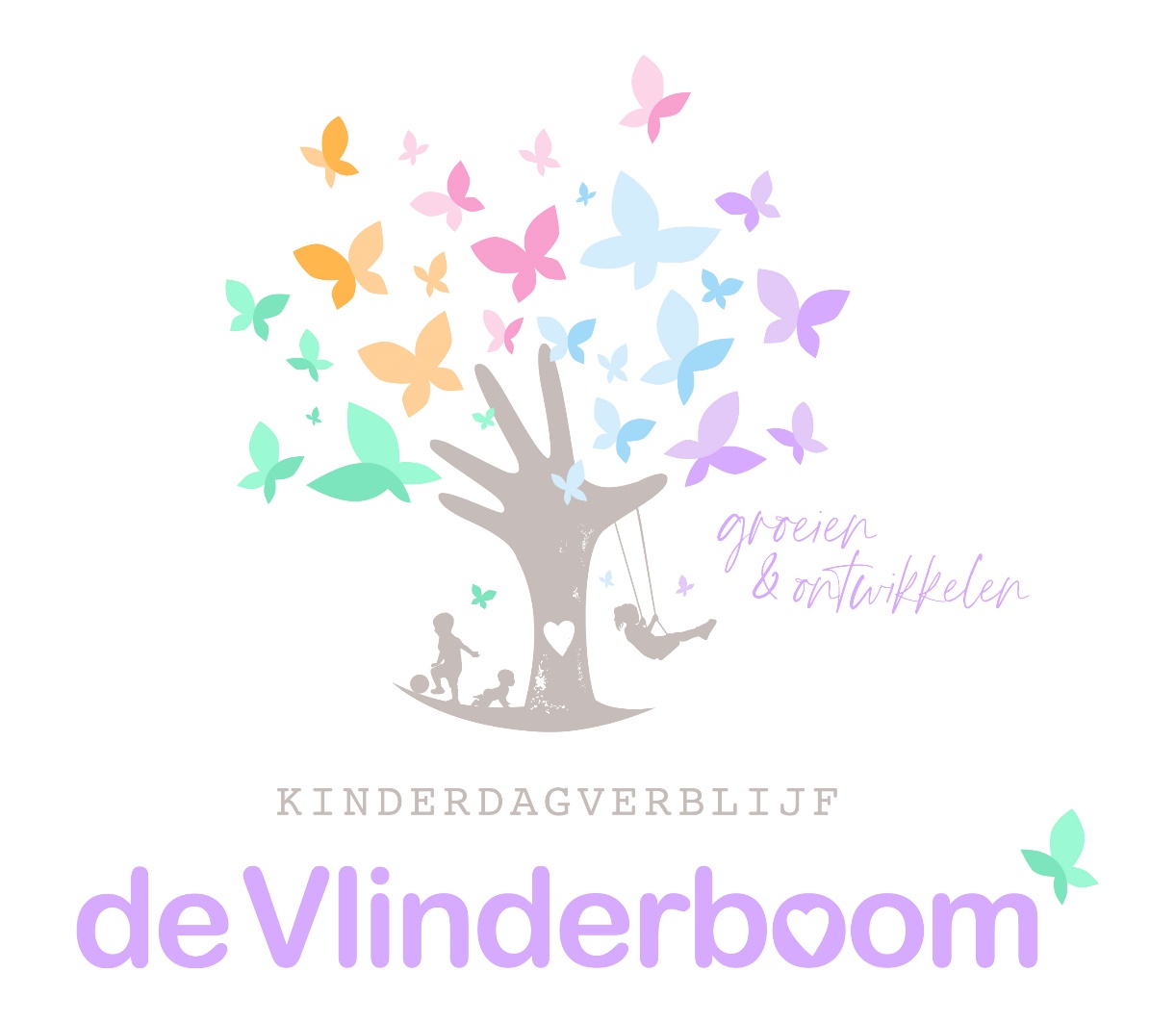 Protocol Ziek Toedienen medicatie / zelfzorg middelenProtocol geneesmiddelenverstrekking Kinderen kunnen geneesmiddelen voorgeschreven krijgen door huisarts of specialist. Dit zijn dus middelen die op recept voorgeschreven worden. Ouders mogen allerlei geneesmiddelen aan hun kinderen toedienen. Als het kind deze middelen ook nodig heeft gedurende het verblijf op het kinderdagverblijf zullen de ouders hun ‘zeggenschap’ over deze toediening over willen dragen aan de pedagogisch medewerksters. Om problemen te voorkomen is het van belang om dit schriftelijk met elkaar overeen te komen. Wanneer er besloten wordt dat de geneesmiddelen gegeven worden moet een “medicijnverklaring” opgesteld en ondertekend worden. Soms vragen ouders ook om hun kind geneesmiddelen toe te dienen die niet op recept verkregen zijn. Deze geneesmiddelen hebben de ouders zelf bij een apotheek of drogist gekocht. Deze “zelfzorgmiddelen” kunnen echter minder onschuldig zijn dan men vaak denkt, daarom is het van belang om ook voor deze middelen een “medicijnverklaring” wordt opgesteld en ondertekend. Als een kind gebruik moet maken van medicijnen op doktersrecept op de kinderopvang geldt het volgende:  Het medicijn op doktersrecept moet op naam staan van het kind en compleet in originele verpakking en bijsluiter aan een pedagogisch medewerker afgeleverd worden. Zij controleert de datum en toedienfrequentie.  Overeenkomstig advies van de GGD dienen nieuw voorgeschreven medicijnen altijd eerst thuis toegediend te zijn.  Ouders dienen altijd de “medicijnverklaring” zo volledig mogelijk in te vullen en te ondertekenen. Hiermee geven zij toestemming om het medicijn aan hun kind toe te dienen. Ouders dienen goede instructie te geven over de wijze van toediening. Zonder ondertekende “medicijnverklaring” worden er GEEN medicijnen toegediend. Ouders zijn verplicht om op de “medicijnverklaring” een (nood)telefoonnummer te noteren, waarop zij die dag goed bereikbaar zijn.  De pedagogisch medewerkers spreken dagelijks met elkaar af wie op die dag verantwoordelijk is voor het op correcte wijze toedienen van de medicijnen. Deze persoon leest de bijsluiter goed na zodat zij op de hoogte is van de meest voorkomende bijwerkingen.  Na toediening plaatst de pedagogisch medewerker een paraaf op de medicijnverklaring ter bevestiging van de toediening Voor homeopathische geneesmiddelen en zelfzorgmiddelen (bv hoestdrankje) (met uitzondering van paracetamol) gelden dezelfde richtlijnen als vermeld onder “medicijnen op doktersadvies”. Voorbeelden hiervan zijn:  Het toedienen van hoestdrank  Het toedienen van homeopathische middelen  Het toedienen van medicijnen i.v.m. het afmaken van een penicillinekuur  Het aanbrengen van zalfjes  Het afplakken van ogen  Het puffen bij kinderen met CARAParacetamol Paracetamol wordt regelmatig gebruikt bij kleine kinderen o.a. bij het doorkomen van tanden en kiezen, na een inenting of bij pijn en/of koorts. Omdat het kinderdagverblijf aansprakelijk is voor het kind gedurende het verblijf, wordt geen paracetamol toegediend: Stel dat het kind ernstig ziek wordt en de koorts is onderdrukt met paracetamol, kan het kinderdagverblijf aansprakelijk worden gesteld. Er gelden voor het toedienen van paracetamol dezelfde afspraken als de Vlinderboom die hanteert bij het toedienen van medicijnen op doktersrecept. Paracetamol werkt koortsverlagend terwijl er altijd een oorzaak is voor de koorts. Het risico bestaat dat door toediening van paracetamol de mogelijke ernst van een ziekte bij een kind onvoldoende snel wordt onderkend. Tevens geldt de verplichting voor ouders om te melden aan de pedagogisch medewerkers wanneer ze hun kind paracetamol gegeven hebben vóór de komst naar de opvang (omdat na uitwerking van dit medicijn koorts weer kan gaan stijgen of een koortsstuip kan optreden). Indien ouders ’s ochtends thuis een kind paracetamol geven, ligt de verantwoording daarvan bij de ouders. Het is ouders niet toegestaan om gedurende de dag op het kinderdagverblijf zelf het kind paracetamol te geven om het kind op het kinderdagverblijf te kunnen laten. Wanneer spreken wij bij De Vlinderboom van een ziek kind: Je kent het vast wel, je kind is hangerig, wil niet eten. Staat continu met uitgestoken handjes als teken dat het graag opgetild wilt worden, slaapt veel langer dan normaal. Kortom je kindje zit niet lekker in zijn vel. Dat hoeft echter niet altijd te betekenen dat je kind ook ziek is. Daar komt vaak iets meer bij kijken, ziek worden hoort bij het opgroeien en opbouwen van weerstand. Wij kijken vooral naar het (afwijkende) gedrag van het kind. Is het gewoon iets hangeriger, dan kan er natuurlijk ook altijd sprake zijn van een sprongetje. Een fase waarin je kind allerlei nieuwe dingen leert en dat moet verwerken. Om te bepalen of het kind ziek is, of gewoon hangerig. Gebruiken wij een thermometer. Wij gebruiken alleen een thermometer in overleg met ouders of als daar een medische reden achter ligt. Een normale lichaamstemperatuur is tussen de 36,5 en 37,5 graden. Soms wordt er nog iets ruimer gerekend. Bij een temperatuur die iets hoger ligt, tot 38,5 graden, is er sprake van een verhoging. Niet direct aanleiding om aan te nemen dat je kind ziek is. Als het net geslapen heeft of uit een warm badje of net uit een warme auto komt is de temperatuur altijd hoger. Niet direct aanleiding voor zorgen.Als de thermometer 38,6 graden of hoger aangeeft spreken wij van koorts. Als een kind daadwerkelijk koorts heeft kiest de Vlinderboom ervoor om contact op te nemen met ouders/verzorgers. En met hen te overleggen wat het verstandigst is om te doen. We spreken van ondertemperatuur als de lichaamstemperatuur lager is dan 36 graden. Die ondertemperatuur meet je soms als kinderen een ernstige infectie hebben. Vaak maken ze daarbij een heel zieke indruk. Je kind kan op een infectie niet alleen reageren met koorts, maar ook met ondertemperatuur. Vooral het feit dat je kind ernstig ziek is, is dan reden om contact op te nemen met de huisarts. Mocht dit het geval zijn bij De Vlinderboom, dan nemen wij direct contact met u op als ouders. Dit doen wij bij de volgende signalen;  Het kind is niet alert en maakt een suffe indruk. Het kind drinkt slecht en spuugt veel  Het kind kreunt en krijgt vlekjes, maakt echt een zieke indruk Een kind bij De Vlinderboom is ziek:  Als het een op een aandacht nodig heeft, en niet zelf tot spelen komt  Koorts heeft (hoger dan 38,5 graden of lager dan 36 graden) en daarbij meer zorg en aandacht nodig heeft Spuugt / overgeeft  Niet alert is of nauwelijks reageert  Kreunt  Vlekjes krijgt  Ziek oogt Als bovenstaande gedragingen aan de orde zijn, nemen wij contact met u als ouder/ verzorger op, met het nadrukkelijke verzoek uw kind op te halen. Als er grotere zorgen zijn kan een pedagogisch medewerker (i.o.m. haar leidinggevende) er voor kiezen direct naar een arts te gaan. Natuurlijk stellen wij u als ouder direct op de hoogte en verzoeken u mee te rijden dan wel naar de behandelend arts te vertrekken. Het is daarom van groot belang dat onze pedagogisch medewerkers ten alle tijden de ouders / verzorgers of een ander contact persoon kunnen bereiken in geval van ziekte of een andere calamiteit. Als wij na 3x bellen geen van bovengenoemde personen hebben kunnen bereiken. Nodigt de locatiemanager de ouders / verzorgers uit voor een gesprek. Mocht na dit gesprek er wederom geen contactpersoon bereikbaar zijn dan zijn wij helaas genoodzaakt de kosten van een extra in te zetten pedagogisch medewerker aan de ouders / verzorgers door te belasten. De kosten kunnen tot € 35,- per uur oplopen.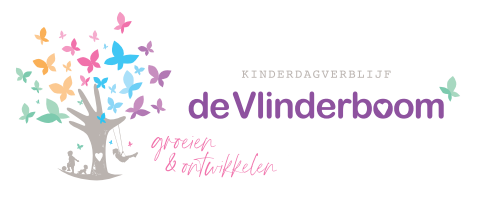 Kinderziektes KinderziekteMag een kind komen?Diarree en brakenJa (alleen bij zich niet extreem ziek voelen)Hand-voet-mondziekteJa (alleen als er geen vocht meer uit de blaasjes komen)HoofdluisJa (nadat het behandeld is)KinkhoestJaKrentenbaardJa (als er geen vocht meer uitkomt of na behandeling van antibiotica)LuchtweginfectiesJaOorontsteking / loopoorJa (als er geen vocht/pus meer uit het oor komt)OogontstekingJaPseudokroepJaRoodvonkJa (alleen als een kind antibiotica heeft)Rode hondJa (alleen bij zich niet extreem ziek voelen)Schimmelinfectie van huidJa (als een kind behandeld is)SpruwJaVijfde ziekteJaZesde ziekteJaWaterwrattenJaWrattenJaWaterpokkenJa (als de blaasjes ingedroogd zijn)RingwormJa (na behandeling met zalf)